Trinity Tots Nursery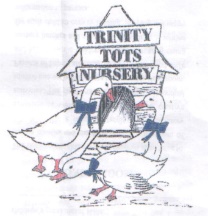  Domestic Abuse, Honour Based ViolenceAnd Forced Marriage PolicyThe UK’s cross-government definition of domestic abuse is:"Any incident or pattern of incidents of controlling, coercive or threatening behaviour, violence or abuse between those aged 16 or over who are or have been intimate partners or family members regardless of gender or sexuality. This abuse can encompass but is not limited topsychologicalphysicalsexualfinancialemotional.The Serious Crime Act 2015 section 76 created a new offence of “controlling or coercive behaviour in an intimate or family relationship”.The Domestic Violence, Crime and Victims Act 2004 extended provisions to help stop domestic abuse and created the new offence of "causing or allowing the death of a child or vulnerable adult". This Act was amended in 2012 by the Domestic Violence, Crime and Victims (Amendment) Act 2012 to include 'causing or allowing serious physical harm (equivalent to grievous bodily harm) to a child or vulnerable adult'.Domestic abuse can happen to anyone regardless of gender, age, social background, religion, sexuality or ethnicity, and domestic abuse can happen at any stage in a relationship.Where domestic abuse is taking place in a child’s home the child is at risk of harm, whether they witness the violence or not. This may take the form of physical abuse, sexual abuse, emotional abuse or neglect. At Trinity Tots Nursery we ensure that if there are any signs or symptoms that domestic abuse may be occurring we act without haste and follow our main child protection policy.Signs may include: • Changes in behaviour: for example, becoming very quiet, anxious, frightened, tearful, aggressive, distracted, depressed etc.• Visible bruising or single, or repeated, injury with unlikely explanations• Change in the manner of dress: for example, clothes that do not suit the climate which may be used to hide injuries• Partner or ex-partner stalking employee/parent in or around the workplace; this may include excessive phone calls or messages• Partner or ex-partner exerting an unusual amount of control or demands over work schedule• Frequent lateness or absence from work.As part of our duty to keep children safe we will:• Share information from external organisations that can offer support with incidents of domestic violence. The information will be displayed in visible spaces within the setting• Provide all staff with the telephone number for the free 24 hour National Domestic Violence Helpline ( 0808 2000 247)•Share our domestic abuse policy and Child Protection policies with all stakeholdersHonour based Violence ‘Honour' based violence (HBV) is a type of domestic abuse which occurs in the name of so called ‘honour'. Some families believe that certain actions bring shame on the family and may react with punishment. This may be rejecting a forced marriage, having a relationship not approved by the family, wearing the wrong clothing or wearing makeup. This can happen in families from a variety of cultures and countries and also happens within the UK. We aim to develop staff knowledge of recognising the signs and symptoms of HBV. These signs may include:• Changes in how they dress or act, they may stop wearing ‘western’ clothing or make-up• Visible injuries, or repeated injury, with unlikely explanations.• Signs of depression, anxiety or self-harm• Frequent absences• Restrictions on friends or attending events.We will raise awareness of domestic abuse within our setting by:• Sharing information with external organisations that can offer support with incidents of HBV. The information will be displayed in visible spaces within the setting• Sharing our HBV, child protection policies with all stakeholdersIf signs of HBV are present in a parent or staff member within the nursery then we will act and follow our child protection policy to keep children safe in the environment as well as seeking support for the adult involved. Forced Marriage We are aware arranged marriages are part of some cultural practices. We also recognise there is a clear distinction between a marriage in which the both parties are willing and able to give an informed consent to, and a marriage which is forced. Forced marriage is a criminal offence. A forced marriage is a marriage in which one or both spouses do not and/or cannot consent to the marriage and duress is involved. If we become aware of a forced marriage occurring, we will report it to the appropriate body. If the person is under the age of 18 then we will report it to the Child Protection Team as this is a child protection issue. We will follow our child protection reporting procedure. 